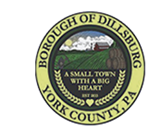 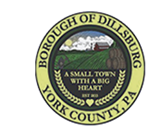 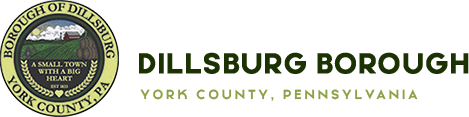 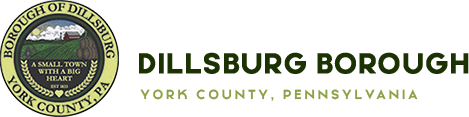 DILLSBURG BOROUGH    COMMITTEE MEETING AGENDASeptember 5, 2023 6:30 p.m.CALL TO ORDERSalute to the FlagApproval of the Agenda ROLL CALL OF MEMBERS__ Matt Fawber, President __ Holly Kelley, Vice President__ John Richardson, Mayor__ David Baldwin__ Isaac Tucker__ Chris Del Vecchio__ Charles Deeble__ Patrick Wolfkill Public CommentDISCUSSION ITEMS Winfield Preliminary PlanMS4 RenewalRita’s time extension requestParking lot options for Farmers FairCovid/Construction Committee2–5-year plan CommitteeFire Department/Apparatus FundCoverage for community room/pavilion rentalsCommunity room rental for music class New Hope Ministries escrow balance Animal Control/YCSCPA2023 Crosswalk PaintingSkid loader purchase ADDITIONAL BUSINESSADJOURNMENT